В Полярных Зорях при поддержке Кольской АЭС начнут выращивать ценные породы рыбОбъем инвестиций в новый проект оценивается примерно в 2 млрд рублейКольская АЭС (электроэнергетический дивизион Госкорпорации «Росатом»), администрация города Полярные Зори и компания ООО «Русский лосось» подписали соглашение о строительстве в Мурманской области завода по выращиванию посадочного материала радужной форели и атлантического лосося.

Предприятие, которое создаст в регионе новые рабочие места, будет располагаться на территории санитарно-защитной зоны Кольской АЭС и планирует использовать теплую воду отводящего канала в технологическом процессе производства. Капитальное сооружение площадью 2,5–3 тыс. квадратных метров (первый этап) предусматривает наличие современной пятиступенчатой системы очистных сооружений, использование которых будет способствовать сохранению экосистемы озера Имандра. 

«Такой опыт уже успешно реализуется нами с 2023 года на рыбоперерабатывающей фабрике в поселке Лиинахамари», — прокомментировал генеральный директор компании «Русский лосось» Павел Тихонов. По его словам, объем инвестиций в новый проект суммарно составит около 2 млрд рублей, а реализация будет осуществляться в два этапа: строительство 1-й очереди завода по производству 4 млн штук малька в год весом 10 граммов, затем — строительство 2-й очереди завода по подращиванию малька до веса 100 граммов производственной мощностью 1 млн штук в год. Первую очередь завода планируется ввести в эксплуатацию в начале 2026 года, а уже к середине года начать выпуск первых мальков радужной форели в объеме 4 млн особей в год.

Кроме того, новый рыбозавод планирует участвовать в программе воспроизводства биологических ресурсов — выпускать мальков лососевых и других видов рыб в реки Мурманской области.

«Рыбоводство всегда имело большое значение для Кольского полуострова. И мы рады стать партнерами в новом перспективном проекте в этой отрасли. Особенно радует, что мы будем выращивать именно русского лосося, ведь икра и посадочный материал будут произведены у нас в России», — прокомментировал директор Кольской АЭС Василий Омельчук.

Справка:

Кольская АЭС является филиалом АО «Концерн Росэнергоатом» (входит в крупнейший дивизион Госкорпорации «Росатом» — электроэнергетический). Станция расположена в 200 км к югу от г. Мурманска на берегу озера Имандра. В эксплуатации находятся четыре энергоблока с реакторами типа ВВЭР мощностью 440 МВт каждый.

Компания «Русский лосось» — резидент Арктической зоны Российской Федерации — была основана в 2005 году, а в октябре 2023 года запустила в Мурманской области рыбоперерабатывающую фабрику в поселке Лиинахамари. Новое предприятие неподалеку от Кольской АЭС станет новым шагом в развитии рыбопромышленности региона.

Сегодня в России продолжает реализовываться курс по формированию технологического суверенитета и наращиванию импортозамещения. Несмотря на то что в сложившихся обстоятельствах российская промышленность и наука подвергаются беспрецедентному внешнему давлению, у отечественных производителей появились новые возможности. Квалификация наших специалистов позволяет стране оперативно осваивать новые освободившиеся ниши, где на смену иностранным технологиям представляется возможным разработать свои собственные.

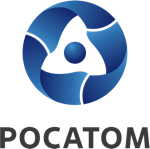 Медиацентр атомнойпромышленности
atommedia.onlineПресс-релиз05.03.24